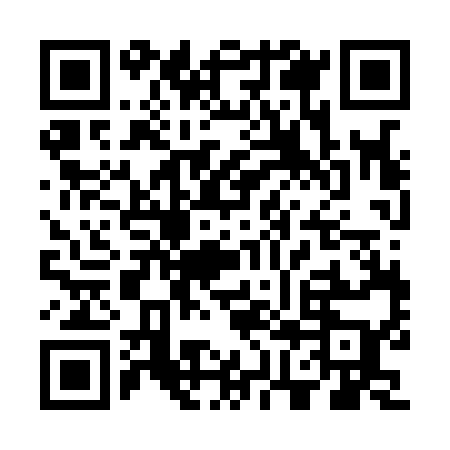 Ramadan times for Grimsthorpe, Ontario, CanadaMon 11 Mar 2024 - Wed 10 Apr 2024High Latitude Method: Angle Based RulePrayer Calculation Method: Islamic Society of North AmericaAsar Calculation Method: HanafiPrayer times provided by https://www.salahtimes.comDateDayFajrSuhurSunriseDhuhrAsrIftarMaghribIsha11Mon6:276:277:481:395:417:317:318:5212Tue6:256:257:471:395:427:327:328:5413Wed6:236:237:451:395:437:337:338:5514Thu6:216:217:431:385:447:357:358:5615Fri6:196:197:411:385:457:367:368:5816Sat6:176:177:391:385:467:377:378:5917Sun6:156:157:371:375:477:397:399:0118Mon6:136:137:351:375:487:407:409:0219Tue6:116:117:331:375:507:417:419:0420Wed6:096:097:311:375:517:437:439:0521Thu6:076:077:291:365:527:447:449:0622Fri6:056:057:271:365:537:457:459:0823Sat6:036:037:261:365:547:477:479:0924Sun6:016:017:241:355:557:487:489:1125Mon5:595:597:221:355:567:497:499:1226Tue5:575:577:201:355:577:517:519:1427Wed5:555:557:181:345:587:527:529:1528Thu5:525:527:161:345:587:537:539:1729Fri5:505:507:141:345:597:547:549:1830Sat5:485:487:121:346:007:567:569:2031Sun5:465:467:101:336:017:577:579:211Mon5:445:447:081:336:027:587:589:232Tue5:425:427:061:336:038:008:009:253Wed5:405:407:051:326:048:018:019:264Thu5:375:377:031:326:058:028:029:285Fri5:355:357:011:326:068:048:049:296Sat5:335:336:591:326:078:058:059:317Sun5:315:316:571:316:088:068:069:328Mon5:295:296:551:316:098:088:089:349Tue5:275:276:531:316:098:098:099:3610Wed5:255:256:521:306:108:108:109:37